Can I design my shoe box house? 				26.01.2021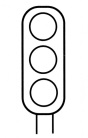                                                         My design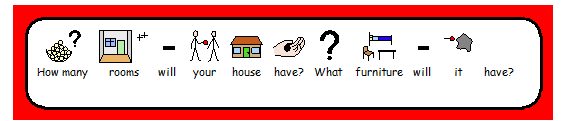 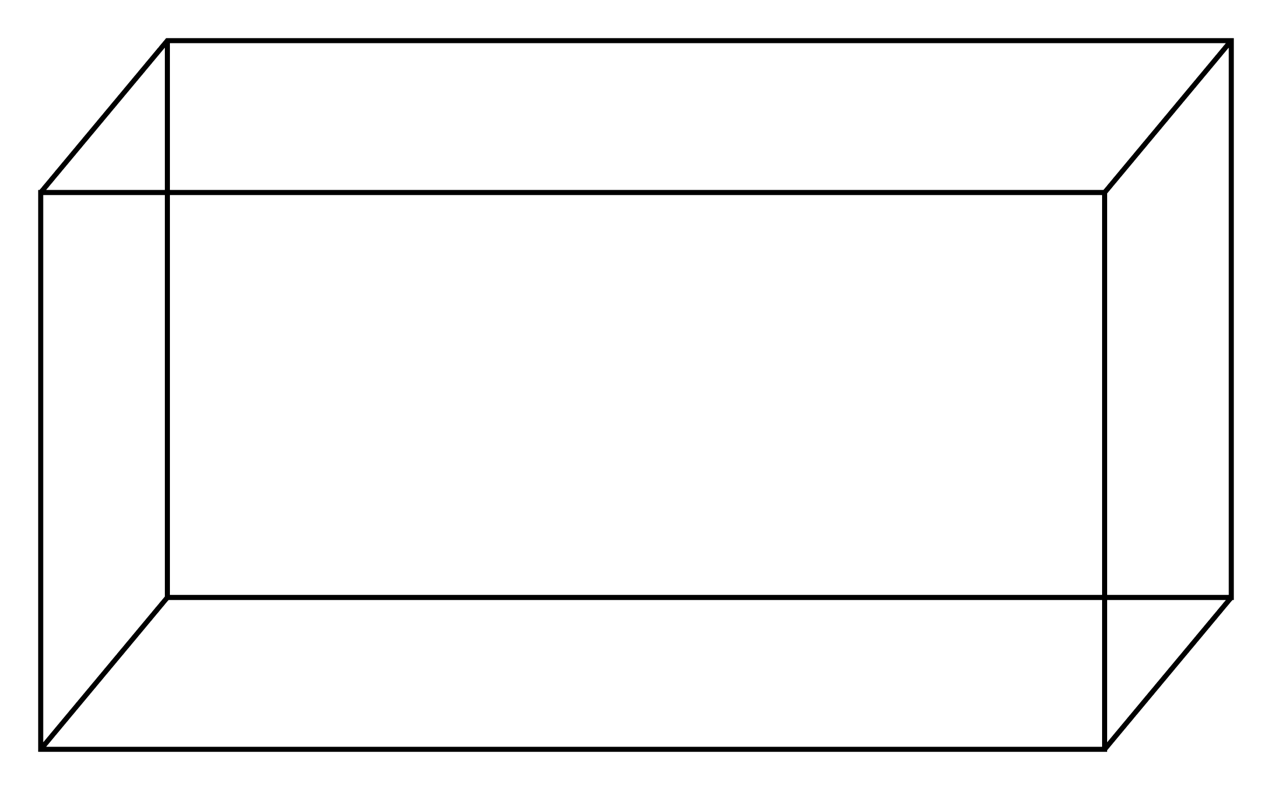 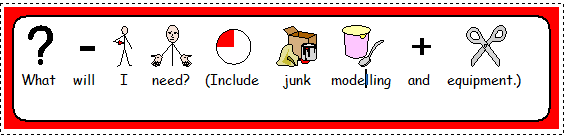 